Maîtrise de la langueLectureApprentissage de la lecture 1 :Comprendre, faire fonctionner et étudier la langueDÉROULEMENT DES SÉQUENCELes processus de compréhensionLes processus de compréhensionSéquence typedécouverte d’une stratégie de lectureOBJECTIFRendre l’élève autonome dans sa recherche de sens d’un texte en apprenant une nouvelle stratégie de lecture pour comprendre un texte.COMPÉTENCESEn fonction de la stratégie enseignée.+ Dire de qui ou de quoi parle le texte lu ; trouver dans le texte ou son illustration la réponse à des questions concernant le texte lu ; reformuler son sens.DURÉE D’UNE SÉANCE20 minutesDÉROULEMENT DE LA SÉANCESéance 1 : découverte d’une nouvelle stratégie de lectureObjectifs : définir la stratégie, la valoriser et préciser son utilité, rendre le processus transparent.Séance 2 : automatisation de la stratégie de lectureObjectif : guider les élèves vers la maîtrise de la stratégie.NB : préparer avant un modèle type d’affiche qui sera le même pour toutes les stratégies et qui prévoit une partie pour exemplifier la procédure à partir du texte et des questions travaillées lors de la séance précédente. Identifier la stratégie par une lettre, un chiffre, un symbole,… pour pouvoir y faire référence rapidement ou l’indiquer dans un exercice écrit.Séances suivantes : vers une utilisation autonome de la stratégie de lectureObjectifs : favoriser l’autonomie dans l’utilisation de la stratégie, assurer son application.Séquence 1Les microprocessusOBJECTIFCOMPÉTENCESDURÉE D’UNE SÉANCEDÉROULEMENT DE LA SÉQUENCESéance x : Objectifs : Séquence 2Les processus d’intégrationOBJECTIFSApprendre à effectuer des liens entre les propositions d’une phrase et entre les phrases d’un texte :comprendre les indices explicites qui indiquent une relation entre des propositions ou des phrases (référents et connecteurs),inférer les relations implicites entre des propositions ou des phrases fondées sur le texte ou les connaissances du lecteur.COMPÉTENCESEn fonction de la stratégie enseignée.Dire de qui ou de quoi parle le texte lu ; trouver dans le texte ou son illustration la réponse à des questions concernant le texte lu ; reformuler son sens.DURÉE D’UNE SÉANCE20 minutesDÉROULEMENT DE LA SÉQUENCEÉtape 1 : les référentsObjectif : apprendre à établir la relation entre un référent et le terme qui le remplace.Progression : nom remplacé par un pronom personnel (je, tu, il, elle,…)nom remplacé par un pronom personnel possessif (ma, ton, ses,…)nom remplacé par un pronom démonstratif ou un adverbe de lieu (celui-ci, cette,…/là-bas, ici, loin)nom remplacé par un adverbe de temps ou un adjectif numéral (demain, hier,…/deux, trois,…)nom remplacé par un synonyme ou un terme génériqueverbes et propositions remplacés par un pronomPoint de départ : lecture d’un texte (tiré du texte travaillé en classe) transformé sans référents pour montrer que ce serait ennuyeux, lecture de phrases ambigües ou complexes pour montrer la difficulté parfois à comprendre les référents.Exemple de phrases ambigües : Léa est la cousine de Julie. Elle est aussi l’amie de Thomas car ils sont dans la même classe.Étape 2 : les connecteursObjectifs : Étape 3 : les inférencesObjectifs : Matrices d’exercicesd’autonomieSurligne les phrases qui sont vraies. Barre ce qui est faux dans les autres.phrasephrasephrasephrasephrasephraseDessine ce que dit chaque phrase.Recopie les phrases qui te montre que personnage est caractéristique.Coche la bonne réponse. questionréponse questionréponse question réponseCoche la suite de la phrase qui est correcte. phrase…suite phrase…suite phrase…suiteColorie les phrases qui disent ce que fait personnage.A ton avis, pourquoi …Imagine et écris ce que pense …Recopie sur ton cahier une phrase du texte qui a le même sens que la phrase proposée. PhraseRecopie à la bonne place le titre de chaque liste.mot		mot		motLes lettres ont été mélangées. Retrouve chaque mot à l’aide de sa définition et écris-le sur ton cahier.abcdefgh  définitionEntoure la définition qui correspond à chaque mot.Entoure le mot qui correspond à chaque définition.Relie chaque mot à sa définition.Sépare les mots par un trait et recopie-là correctement sur ton cahier.Zoéatrouvéunpingouin.Relie les mots qui veulent dire la même chose.Barre les mots intrus.Texte ou phrasesBarre le mot intrus dans chaque liste.Barre les phrases intruses dans le texte.TexteRelie les mots qui veulent le contraire l’un de l’autre.Relie les mots qui sont le masculin et le féminin.Recopie sur ton cahier une phrase du texte qui veut dire le contraire de la phrase proposée. PhraseEntoure les mots cachés dans la grille.Retrouve les deux phrases mélangées et recopie les sur ton cahier.Remets les étiquettes dans l’ordre pour écrire la phrase qui …<aa>Numérote les phrases dans l’ordre de l’histoire.phrasesphrasesphrasesphrasesphrasesRecopie et complète le texte avec les mots donnés.mot	mot	mot	mot	mot	motTexteEntoure les mots qui correspondent à l’histoire.Recopie et complète les phrases avec les mots donnés.mot	mot	mot	mot	mot	motPhrasesRecopie et complète les phrases.PhrasesChoisis le meilleur titre pour ce paragraphe, recopie-le sur ton cahier.TexteTexteTexteComplète le résumé avec les mots donnés.textetextetextetexteÉcris les mots qui manquent pour compléter le résumé.textetextetextetexteCoche le résumé qui correspond à l’histoire. Barre ce qui est faux dans l’autre.résumérésuméColorie de la même couleur la question et la réponse correspondante.Recopie sur ton cahier la phrase qui te dit où se passe l’histoire.Recopie sur ton cahier la phrase qui te dit quand se passe l’histoire.Recopie sur ton cahier ce que dit personnage qui montre que …Complète le texte avec . ? !TexteDans le texte, souligne les mots qui remplacent mot .TexteQui est-ce ? Écris le nom des personnages dont on parle.Écris sur ton cahier une phrase qui veut dire le contraire de la phrase proposée.PhrasesDans chaque phrase, souligne le verbe puis écris le verbe à l’infinitif.PhrasesJe sais lire …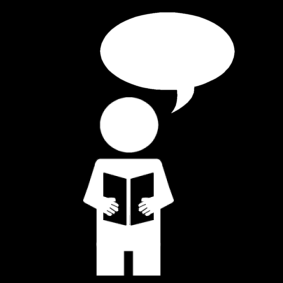 Je comprends les remplaçants.Qu’est-ce qu’un remplaçant ?Quand je lis, comment faire pour bien comprendre les remplaçants ?Je repère un mot remplaçant dans une phrase.Je me demande de qui ou de quoi on parle.Je relis un peu avant dans le texte pour trouver quel mot que le remplaçant remplace.Je relis ma phrase en utilisant ce mot à la place du remplaçant.Si la phrase veut dire quelque chose, c’est juste. Sinon, je cherche un autre mot et je vérifie.Comment reconnaître un remplaçant ?Les remplaçants peuvent être :ObjectifsDévelopper son autonomie de lecteur, sa compréhension des textes en apprenant à mettre en œuvre les différents processus cognitifs inclus dans la tâche de lecture.Apprendre à donner du sens à un texte lu en se servant à la fois du texte, de ses propres connaissances et de son intention de lecture : Approfondir ses connaissances phonologiques.Développer ses connaissances syntaxiques (savoir si une phrase est acceptable ou non, si deux phrases différentes ont le même sens).Développer ses connaissances sémantiques (sens des mots et relations entre les mots).Développer ses connaissances pragmatiques (utilisation de la langue en contexte : ton, formules, vocabulaire…)Apprendre à établir des liens entre le texte et ses connaissances antérieures, découvrir des schémas d’organisation des connaissances pour prendre conscience des liens entre ses connaissances et les mettre en lien avec le texte.Développer l’intérêt pour la lecture et une attitude positive face à la lecture.Apprendre à mettre en œuvre les différents processus permettant la compréhension d’un texte :microprocessusprocessus d’intégrationmacroprocessusprocessus d’élaborationprocessus métacognitifsDécouvrir la classification des textes et anticiper du classement d’un texte dans une catégorie les intentions de l’auteur, la structure du texte, son contenu.FONCTIONNEMENT ET ÉTUDE DE LA LANGUESavoir utiliser la négation.Savoir classer des mots par nature. Savoir reconnaître les noms propres.Savoir écrire des textes en transposant des situations.Savoir enrichir une phrase.Savoir effectuer des substitutions de mots ou groupes de mots dans la phrase : GN, GS, GV, COD, pronoms, synonymes…Savoir pronominaliser le groupe sujet (il, elle, ils, elles).Savoir modifier la personne du récit.Savoir transposer un texte du singulier au pluriel.Savoir choisir et utiliser des connecteurs temporels.Savoir ponctuer un texte.Associer pronoms et substituts correspondants. Identifier le référent d’un anaphorique.Savoir déplacer des groupes mobiles.Savoir transposer en modifiant le temps ou la personne.Compétences- Lire aisément les mots étudiés.- Déchiffrer des mots réguliers inconnus.- Lire aisément les mots les plus fréquemment rencontrés (dits mots-outils).- Lire à haute voix un texte court dont les mots ont été étudiés, en articulant correctement et en respectant la ponctuation.- Connaître et utiliser le vocabulaire spécifique de la lecture d’un texte : le livre, la couverture, la page, la ligne ; l’auteur, le titre ; le texte, la phrase, le mot ; le début, la fin, le personnage, l’histoire.- Dire de qui ou de quoi parle le texte lu ; trouver dans le texte ou son illustration la réponse à des questions concernant le texte lu ; reformuler son sens.- Choisir et écrire de manière autonome des mots simples en respectant les correspondances entre lettres et sons.- Identifier les phrases d’un texte en s’appuyant sur la ponctuation (point et majuscule).- Commencer à utiliser de manière autonome les marques du genre et du nombre (pluriel du nom, féminin de l’adjectif, terminaison -nt des verbes du 1er groupe).- Commencer à utiliser correctement la majuscule (débuts de phrase, noms propres de personne).Organisation du travailUn travail préalable autour de l’album étudié aura été mené avec l’ensemble de la classe. Le groupe étudie la langue (grammaire, orthographe, vocabulaire, conjugaison) lors de séances distinctes mais qui peuvent nourrir des exercices de cette séquence. Un travail de révision et d’approfondissement du code est également mené en parallèle.Séquence type Découverte d’une stratégie de lecturedécouverte d’une nouvelle stratégieautomatisation de la stratégievers une utilisation autonome de la stratégieSéquence 1 Les microprocessusSéquence 2 Les processus d’intégrationles référentsles connecteursles inférencesSéquence 3 Les macroprocessusSéquence 4 Les processus d’élaborationSéquence 5Les processus métacognitifsPhasesOrganisationActivitésActivités de l’élèveMise en routeindividuel puis collectif5 minutesJe propose aux élèves d’étudier un exercice qui a été fait par d’autres élèves (ou par eux-mêmes si je dispose d’un support adéquat). Il y a un texte avec des questions et des réponses aux questions proposées par des élèves.Je demande aux élèves de lire silencieusement le texte puis de m’écouter lire le texte, ou d’écouter un très bon lecteur lire le texte à haute voix.Comprendre le contexte de travail.Lire le texte pour soi.Écouter lire le texte pour bien  le cerner dans sa globalité.Manipulation, rechercheindividuel puis collectif10 minutesConsigne : lire pour soi les questions et les réponses proposées par les élèves et surligner les réponses qu’on pense être fausses.Nous reprenons ensuite les questions une par une et nous analysons les réponses : POURQUOI sont-elles correctes ou incorrectes. J’essaye d’amener les élèves à trouver le maximum d’indices par eux-mêmes, s’ils ne parviennent pas à expliquer pourquoi une réponse est incorrecte ou correcte, je leur propose mon explication.Découvrir différentes façons de répondre à une question.Juger de la justesse d’une réponse.Justifier ses propositions.Écouter et comprendre des justifications venant d’autrui.Synthèse et institutionnalisationcollectif5 minutesJ’explique que ce qui nous a permis de dire si la réponse est correcte ou non est la stratégie. Je la définis et je précise qu’utiliser cette stratégie permet de mieux réussir en lecture à comprendre les textes, que ça a été utile à d’autres élèves, que le fait de maitriser cette stratégie leur permettra de répondre correctement à beaucoup plus de questions sur les textes.J’explique comment un lecteur accompli utilise cette stratégie. En prenant un exemple à partir du texte je fais une démonstration en disant tout ce qui ce passe dans ma pensée.Écouter un lecteur accompli (l’enseignant) définir et expliquer l’utilité de la stratégie.Comprendre qu’utiliser cette stratégie permet de mieux réussir en lecture.Comprendre que s’investir dans l’apprentissage de cette stratégie lui permettra de faire des progrès.PhasesOrganisationActivitésActivités de l’élèveMise en routecollectif8 minutesJe montre aux élèves une affiche qui reprend les découvertes réalisées lors de la séance précédente. Je leur demande de la lire silencieusement pour eux puis nous la commentons ensemble en la reprenant du début.1. Titre : « Qu’est-ce que je dois faire dans ma tête quand phrase ou question qui est le problème nécessitant l’utilisation de la stratégie. »2. Stratégie : nom de la stratégie et définition succincte.3. Pourquoi : définition du rôle de la stratégie.4. Comment : détail de la procédure.Lire silencieusement l’affiche.Participer à l’analyse de l’affiche en posant des questions, en faisant des rappels par rapport à la séance précédente.Formaliser ses connaissances à l’aide de l’affiche.Manipulation, rechercheindividuel8 minutesJe propose aux élèves un court exercice, j’explique que je l’ai fabriqué spécialement pour s’entraîner à utiliser la stratégie avec l’affiche.Pendant le temps de travail, je passe auprès des élèves pour les guider.Lire un court texte.Répondre à des questions en utilisant la procédure de l’affiche.Synthèse et institutionnalisationcollectif4 minutesNous corrigeons l’exercice ensemble en expliquant pourquoi les réponses sont correctes ou non en utilisant l’affiche.Je distribue aux une fiche outil reprenant l’affiche pour leur classeur personnel.Proposer ses réponses.Juger de la justesse des réponses d’autrui.Juger si sa réponse est identique dans l’idée à celle d’un camarade.Justifier et expliquer pourquoi une réponse est correcte ou non.Exercices et systématisationindividuel ou collectif20 minutesAvec l’AVS : réalisation d’exercices spécifiques sur le texte travaillé (ou décontextualisés) avec guidage pour mettre en œuvre la stratégie avec l’aide de l’affiche.En autonomie : exercices de lecture autour du texte travaillé portant sur des stratégies déjà connues.A la maison : préparation du texte (lecture à haute voix à un adulte, dessin d’une partie du texte), relecture des fiches-outils.Exercices et systématisationindividuel ou collectif20 minutesAvec l’AVS : exercices de lecture sur le texte travaillé par la classe avec plusieurs questions parmi les autres visant à l’utilisation de cette stratégie, guidage par l’AVS dans le choix et la mise en ouvre des stratégies.En autonomie : exercices de lecture sur le texte travaillé par la classe avec un guidage (qui s’estompera au fur et à mesure) par un code permettant à l’élève de savoir quelle stratégie mettre en œuvre pour répondre.A la maison : préparation du texte (lecture à haute voix à un adulte, dessin d’une partie du texte), relecture des fiches-outils.PhasesOrganisationActivitésActivités de l’élèveMise en routemodalité minutesManipulation, recherchemodalité minutesTitreSynthèse et institutionnalisationmodalitéminutesExercices et systématisationindividuel ou collectif20 minutesAvec l’AVS : En autonomie :A la maison : phrasephrasephrasephraselistelistelistemotdéfinitionmotdéfinitionmotdéfinitiondéfinitiondéfinitionmotmotmotmotmotmotmotmotmotmotmotmotmotmotmotmotmotmotaaamotaaa.aaamotaaa.aaamotaaa.aaamotaaa.questionréponsequestionréponsequestionréponsepronom phrase…………………pronom phrase…………………pronom phrase………………....des pronomsdes adverbesdes mots qui veulent dire la même choseje, tu, il, elle, on, nous, vous, ils, ellesmon, ton, son, ma, ta, sa, mes, tes, ses, nos, vos, leur, leurscelui-ci, celle-là, cette, cePour parler des lieux :là-bas, ici, loin, près, …Pour parler du temps :demain, hier, après, …Exemple avec le chat :l’animalle félinFélixle petit animal noir et blancmon ami